3. Personal Protective EquipmentbackgroundPersonal Protective Equipment (PPE) is your last line of defense in the laboratory. Regardless of the task in the lab, the presence of other lab users handling hazardous materials necessitates the minimum standard of long pants, a laboratory coat, and protective shoes (close toed, covers all of foot with a liquid resistant material).Required ppe in this labadditional ppeIn this lab, your PI also indicates that the following PPE must be worn for the following tasks:eye and hand protectionresources for choosing ppeCanadian Centre for Occupational Health and Safety (CCHOS): explains the advantages and disadvantages of different PPE choices. www.cchos.ca/oshanswers/orevention/ppe UBC Chemical Laboratory Safety Manual: Chapter 6 covers hazard controls including PPE options.Best Glove: Helps you chose the best glove for your use www.bestglove.com WorkSafeBC: Provides guidelines and information on choosing and using PPE. www2.worksafebc.com/topics/PPE/PPEBasics-TypesLab ppe recommendations & maintenanceOther PPE to consider includes isolation gowns, splash aprons, specialty gloves, face shields and hearing protection. You may need to consider PPE other than what is shown in this document, depending on the hazard. Fill in the table below as required.donnging and doffing ppeSee below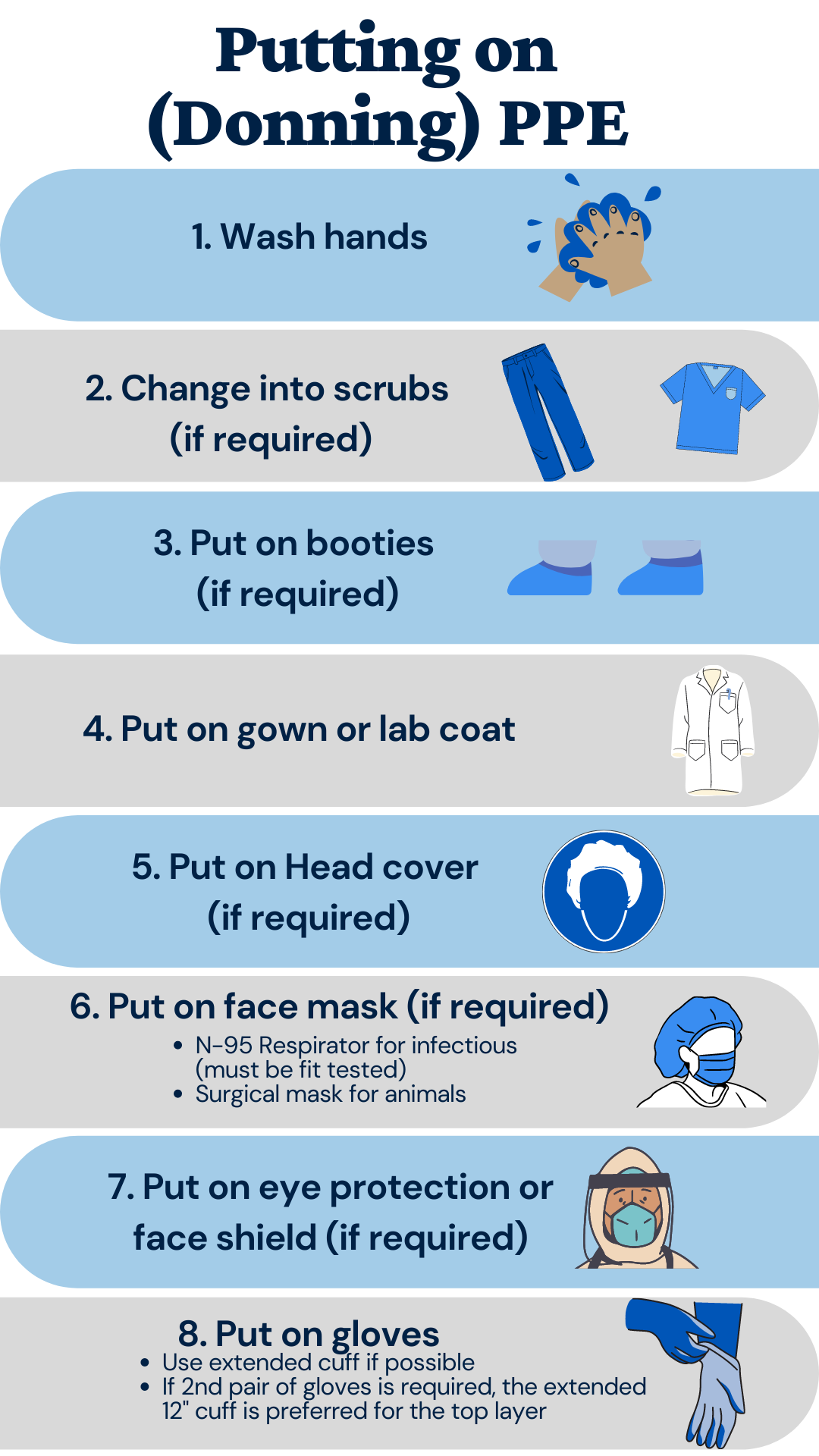 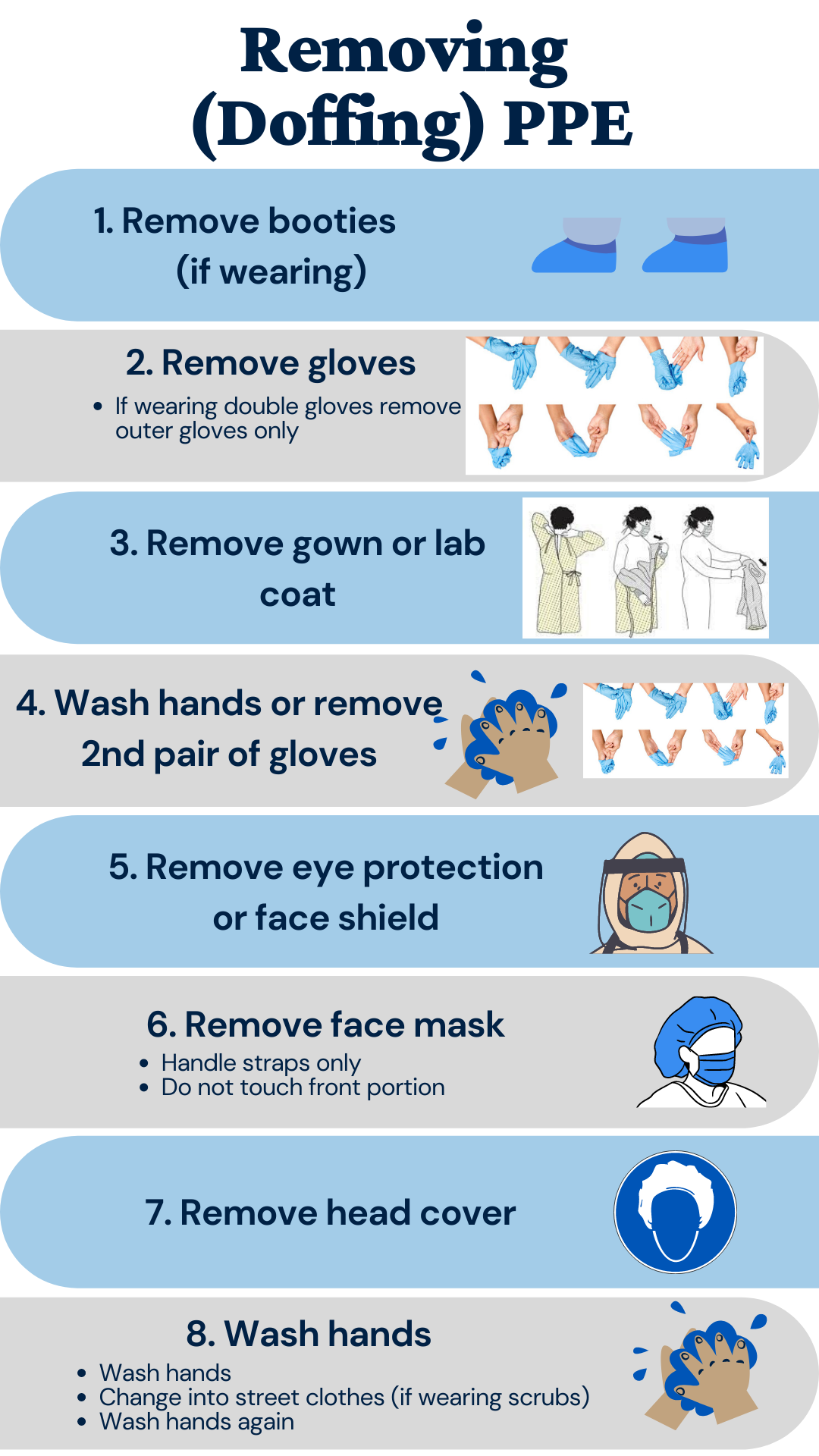 Long, loose pantsLaboratory coat (fully buttoned)Fully enclosed shoesHair tied back______________________________________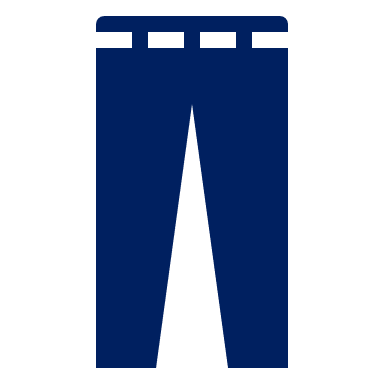 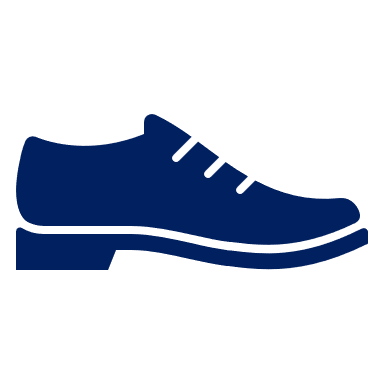 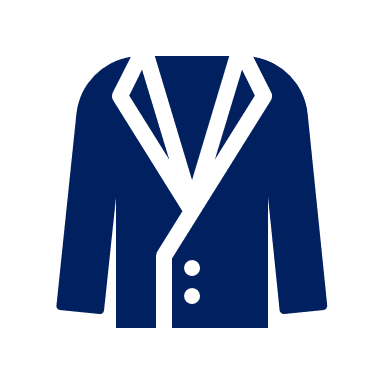 TaskAdditional PPE RequiredEye ProtectionContacts are not recommendedGoggles or a face shield protect against chemical splashes Safety glasses protect against projectiles and impact. They do not protect against chemical splashesContacts are not recommendedGoggles or a face shield protect against chemical splashes Safety glasses protect against projectiles and impact. They do not protect against chemical splashes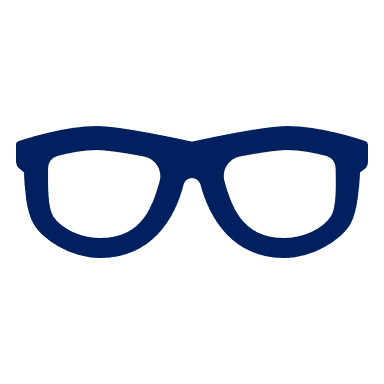 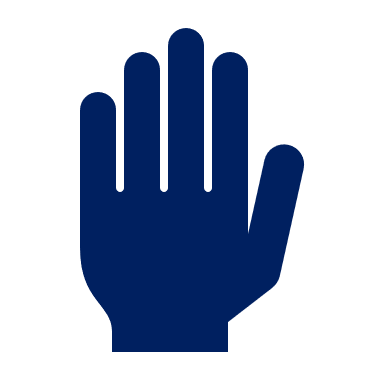 All disposable gloves are permeable; pick the glove that is least permeable to your hazardYou may need specialty gloves for heat, cold, and electrical shock depending on your hazardsAll disposable gloves are permeable; pick the glove that is least permeable to your hazardYou may need specialty gloves for heat, cold, and electrical shock depending on your hazardsHandProtectionEye ProtectionGlovesContacts are not recommendedPPE Inspection, Maintenance & StoragePPE Inspection, Maintenance & StorageStore PPE and personal belongings separatelyCheck PPE regularly for contamination and damageDo not share PPE (individuals should have their own gloves, masks, hearing protection, etc)Launder PPE as needed (do not launder PPE at home – find a laundromat that accepts lab PPE)